1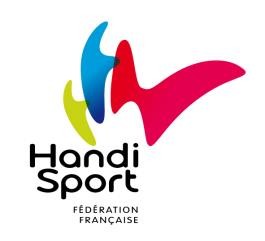 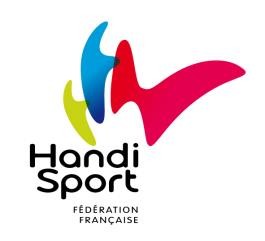 Nom de l'association :	 	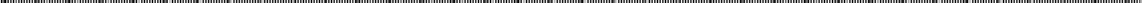 Nom du président :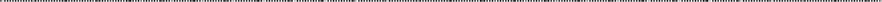 Nom : Prénom :Date de naissance : Adresse : Français Étranger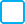 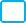 Je soussigné(e)	certifie vouloir muter dans l'association ci-dessus et êtredégagé(e) de toutes obligations envers l'association que je souhaite quitter. Mutation en fin de saison sportive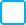  Mutation en cours de saison sportiveMotif :     	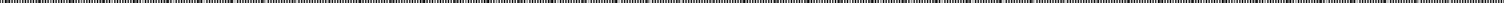 Sport :	 	Nom de l'association :	 	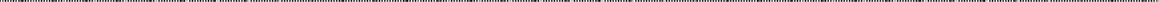 Nom du président :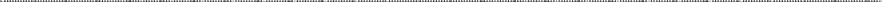  Avis favorable	Motif :	 	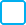  Avis défavorable	 	   Date de réception :